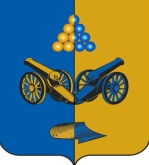 АДМИНИСТРАЦИЯ КИРОВСКОГО ГОРОДСКОГО ОКРУГА СТАВРОПОЛЬСКОГО КРАЯП О С Т А Н О В Л Е Н И Е18 февраля 2021г.                                    г. Новопавловск                                                         № 327О создании муниципальной межведомственной рабочей группы по внедрению и реализации целевой модели дополнительного образования детей в Кировском городском округеВо исполнение распоряжения Правительства Ставропольского края от                  16 октября 2020 года № 571 «О мерах по реализации на территории Ставропольского края мероприятия по формированию современных управленческих решений и организационно – экономических механизмов в системе дополнительного образования детей в рамках федерального проекта «Успех каждого ребенка» национального проекта «Образования», в целях создания условий для воспитания гармонично развитой и социально ответственной личности на основе духовно – нравственных ценностей, исторических и национально культурных традиций, формирования эффективной системы выявления поддержки и развития способностей и талантов у детей и молодежи Кировского городского округа Ставропольского края, администрация Кировского городского округа Ставропольского краяПОСТАНОВЛЯЕТ:Создать муниципальную межведомственную рабочую группу по внедрению и реализации целевой модели дополнительного образования детей в Кировском городском округе Ставропольского края.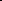 	2. Утвердить:2.1. Положение о муниципальной межведомственной рабочей группе   по внедрению и реализации целевой модели дополнительного образования детей в Кировском городском округе Ставропольского края (Приложение 1).2.2. Состав муниципальной межведомственной рабочей группы по внедрению и реализации целевой модели дополнительного образования детей в Кировском городском округе Ставропольского края (Приложение 2).3. Отделу по информационным технологиям и защите информации администрации Кировского городского округа Ставропольского края разместить в установленном порядке настоящее постановление на официальном портале администрации Кировского городского округа Ставропольского края в сети Интернет в разделе «Документы».4. Контроль за выполнением настоящего постановления возложить на заместителя главы администрации Кировского городского округа Ставропольского края Тупиченко Е.В. и начальника отдела образования и молодежной политики администрации Кировского городского округа Ставропольского края Яковлеву Т.Ю.5. Настоящее постановление вступает в силу со дня подписания.Глава Кировского городского округаСтавропольского края                                                                            В.Ф. Лукинов Положение о муниципальной межведомственной рабочей группе по внедрению и реализации целевой модели дополнительного образования детей в Кировском городском округе Ставропольского краяОбщие положенияМуниципальная межведомственная рабочая группа по внедрению          и реализации целевой модели дополнительного образования детей в Кировском городском округе Ставропольского края (далее — рабочая группа) является коллегиальным совещательным органом, созданным в соответствии с паспортом регионального проекта «Успех каждого ребенка», утвержденного протоколом заседания регионального проектного комитета от 13 декабря 2018 г. № 7. Основной целью деятельности рабочей группы является осуществление внедрения и реализации целевой модели дополнительного образования детей в Кировском городском округе Ставропольского края, организация взаимодействия органов администрации Кировского городского округа Ставропольского края с органами исполнительной власти Ставропольского края и муниципальными учреждениями по внедрению и реализации целевой модели дополнительного образования детей.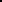 Рабочая группа осуществляет свою деятельность на общественных началах на основе добровольности, равноправия ее членов, коллективного и свободного обсуждения вопросов на принципах законности и гласности.Рабочая группа в своей деятельности руководствуется Конституцией Российской Федерации, федеральными законами, указами Президента Российской Федерации, постановлениями и распоряжениями Правительства Российской Федерации, нормативными правовыми актами Ставропольского края, Уставом муниципального образования Кировского городского округа Ставропольского края и настоящим Положением.Задачи и полномочия рабочей группыОсновными задачами рабочей группы являются:решение вопросов, связанных с реализацией мероприятий, предусмотренных региональным проектом;обеспечение согласованных действий органов исполнительной власти области, органов администрации Кировского городского округа Ставропольского края (далее администрации), муниципальных учреждений по внедрению и реализации целевой модели дополнительного образования детей;определение механизмов внедрения и реализации целевой модели дополнительного образования детей;контроль за ходом выполнения мероприятий, предусмотренных региональным проектом;определение приоритетных направлений реализации дополнительных общеобразовательных программ;выработка предложений по совместному использованию инфраструктуры в целях реализации дополнительных общеобразовательных программ;координация реализации дополнительных общеобразовательных программ в сетевой форме;разработка предложений по формированию параметров финансового обеспечения реализации дополнительных общеобразовательных программ в сетевой форме;организация взаимодействия органов местного самоуправления Кировского городского округа Ставропольского края с органами исполнительной власти Ставропольского края при решении вопросов по внедрению целевой модели дополнительного образования детей.Для выполнения возложенных задач рабочая группа обладает следующими полномочиями:организует подготовку и рассмотрение проектов нормативных правовых актов, необходимых для внедрения и реализации целевой модели дополнительного образования детей;утверждает основные муниципальные мероприятия по внедрению и реализации целевой модели дополнительного образования детей;обеспечивает проведение анализа практики внедрения и реализации целевой модели дополнительного образования детей.Права рабочей группыРабочая группа в соответствии с возложенными на нее задачами имеет право:принимать в пределах своей компетенции решения, направленные на внедрение и реализацию целевой модели дополнительного образования детей;запрашивать, получать и анализировать материалы, сведения и документы от органов исполнительной власти Ставропольского края, учреждений и организаций, касающиеся вопросов внедрения и реализации целевой модели дополнительного образования детей;приглашать на заседания рабочей группы должностных лиц администрации Кировского городского округа Ставропольского края, привлекать экспертов и (или) специалистов для получения разъяснений, консультаций, информации, заключений и иных сведений;освещать в средствах массовой информации ход внедрения и реализации целевой модели дополнительного образования детей;осуществлять иные действия, необходимые для принятия мотивированного и обоснованного решения по вопросам, входящим в полномочия рабочей группы.Состав и порядок работы рабочей группыРабочая группа формируется в составе руководителя, заместителя руководителя, секретаря и постоянных членов рабочей группы.Персональный состав рабочей группы с одновременным назначением его руководителя, заместителя руководителя, секретаря утверждается постановлением администрации Кировского городского округа Ставропольского краяРабочая группа осуществляет свою деятельность в форме заседаний, которые проводятся в соответствии с планом работы рабочей группы, утверждаемым руководителем рабочей группы, и (или) по мере поступления предложений от органов исполнительной власти Ставропольского края, администрации Кировского городского округа Ставропольского края, муниципальных учреждений, организаций.Возглавляет рабочую группу и осуществляет руководство ее работой руководитель рабочей группы.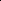 Заместитель руководителя рабочей группы в период отсутствия руководителя рабочей группы либо по согласованию с ним осуществляет руководство деятельностью рабочей группы и ведет ее заседание.Члены рабочей группы принимают личное участие в заседаниях или направляют уполномоченных ими лиц.О месте, дате и времени заседания члены рабочей группы уведомляются секретарем не позднее чем за 5 дней до начала его работы.Заседание рабочей группы считается правомочным, если на нем присутствуют не менее половины от общего числа рабочей группы.Решения рабочей группы принимаются простым большинством голосов присутствующих на заседании членов рабочей группы. В случае равенства голосов решающим является голос ведущего заседание. В случае несогласия с принятым решением члены рабочей группы вправе выразить свое особое мнение в письменной форме, которое приобщается к протоколу заседания.Решения рабочей группы в течение 5 рабочих дней оформляются протоколом, который подписывается руководителем и секретарем рабочей группы в течение 2 рабочих дней.Секретарь рабочей группы в течение 5 рабочих дней после подписания протокола осуществляет его рассылку членам рабочей группы.Решения рабочей группы могут служить основанием для подготовки нормативных правовых актов по вопросам внедрения целевой модели дополнительного образования детей.Обязанности рабочей группыРуководитель рабочей группы:планирует, организует, руководит деятельностью рабочей группы и распределяет обязанности между ее членами;ведет заседания рабочей группы;определяет дату проведения очередных и внеочередных заседаний рабочей группы;утверждает повестку дня заседания рабочей группы;подписывает протокол заседания рабочей группы;контролирует исполнение принятых рабочей группой решений;совершает иные действия по организации и обеспечению деятельности рабочей группы.Секретарь рабочей группы:осуществляет свою деятельность под началом руководителя рабочей группы;обеспечивает организационную подготовку проведения заседания рабочей группы;организует и ведет делопроизводство рабочей группы;обеспечивает подготовку материалов для рассмотрения на заседании рабочей группы;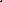 извещает членов рабочей группы о дате, времени, месте проведения заседания и его повестке дня, обеспечивает их необходимыми материалами; ведет и оформляет протокол заседания рабочей группы.Члены рабочей группы:участвуют в заседаниях рабочей группы, а в случае невозможности участия заблаговременно извещают об этом руководителя рабочей группы;обладают равными правами при обсуждении рассматриваемых на заседаниях вопросов и голосовании при принятии решений;обязаны объективно и всесторонне изучить вопросы при принятии решений.Ответственность членов рабочей группыРуководитель рабочей группы несет персональную ответственность за организацию деятельности рабочей группы и выполнение возложенных на него задач.Ответственность за оформление и хранение документов рабочей группы возлагается на секретаря рабочей группы.Члены рабочей группы несут ответственность за действия (бездействие) и принятые решения согласно действующему законодательству.Управляющий делами администрации Кировского городского округа Ставропольского края                                                                        М-Т.З. МагомедовСостав муниципальной рабочей группы по внедрению и реализации целевой модели дополнительного образования детей в Кировском городском округе Ставропольского краяУправляющий делами администрации Кировского городского округа Ставропольского края                                                                        М-Т.З. МагомедовУТВЕРЖДЕНОпостановлением администрацииКировского городского округа     Ставропольского краяот 18 февраля 2021г. № 327УТВЕРЖДЕНпостановлением администрацииКировского городского округа Ставропольского краяот 18 февраля 2021г. № 327Тупиченко Елена Викторовназаместитель главы администрации Кировского городского округа Ставропольского края, руководитель рабочей группыЯковлева Татьяна Юрьевнаначальник отдела образования и молодежной политики администрации Кировского городского округа, заместитель руководителя рабочей группыКазакова Ольга Александровнаведущий специалист отдела образования и молодежной политики администрации Кировского городского округа Ставропольского края, секретарь рабочей группыЧлены рабочей группыЧлены рабочей группыЧлены рабочей группыКамардин Юрий Александрович – начальник отдела физической культуры и спорта администрации Кировского городского округа Ставропольского края  Нуйкина Нелли Ивановнаметодист муниципального казенного учреждения «Центр организационно-методического обеспечения Кировского городского округа Ставропольского края»Овчаренко Елизавета Александровнаначальник отдела культуры администрации Кировского городского округа Ставропольского краяСамохвалова Галина Владимировнаначальник финансового управления администрации Кировского городского округа Ставропольского краяСовершеннова Валентина Александровна директор МКУ ДО «Дом детского творчества»       г. Новопавловска